VYPEČENÁ MATIKAŠALAMOUNOVY ŘEZY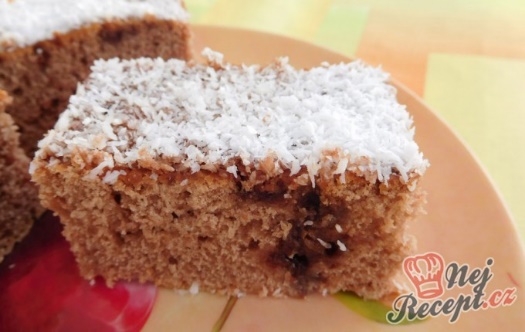 1/4  z 1 000 =…………………gramů HERY250 : 5 – 7.7 = ………………… hrnek vody98 : 7 – 72 : 6 = ……………….hrnky krupicového cukru126 : 7 – 144 : 9 =…………… hrnky polohrubé mouky1/5  z 60 = ………………………gramů prášku do pečiva2/10  z 10 =………………………lžíce kakaa2/8 z 16 = ………………………..vajíčka1 000 – 3 . 333 = ……………..vanilkový cukr                                           kokos, ořechy nebo MARGOT  v bílé čokoláděHeru, vodu, cukr, vanilkový cukr a kakao v hrnci svaříme. Ze vzniklé směsi odebereme 1 hrnek, který použijeme jako polevu. Do misky dáme mouku s práškem do pečiva, vejce a přilijeme zbytek vychladlé směsi. Vše důkladně promícháme. Připravenou směs nalijeme na vymazaný a moukou vysypaný plech.Pečeme ve středně vyhřáté troubě  na 180 °C - zkusíme špejlí. Ihned po vytažení z trouby polijeme polevou a posypeme strouhaným kokosem,  ořechy  nebo strouhanou „Margotkou“.